ПрЕСС-РЕЛИЗ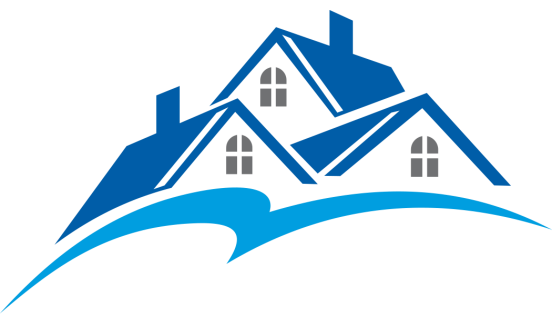 ПРИБЛИЖАЕтСЯ ремонт крыши в МНОГОКВАРТИРНом ЖИЛом ДОМеПодрядная организация на проведение работ по капитальному ремонту определена и заключен договор на оказания услуг и (или) выполнение работ по капитальному ремонту общего имущества в многоквартирных домах, расположенных на территории Саянского района Красноярского края (ремонт крыши), в отношении дома, расположенного по адресу: с. Агинское, ул. Спортивная, 8, включенного в краткосрочный план капитального ремонта на 2018-2019 года, утвержденный постановлением Правительства Красноярского края от 20.06.2017 № 343-п, с ООО «СтройАрт», директор Барчук Валерий Анатольевич.В настоящее время подрядной организацией проведено комиссионное обследование дома и подписан акт приема-передачи дома к работе. Срок начала работы по ремонту крыши подрядчик планирует начать с 1 апреля 2019 года.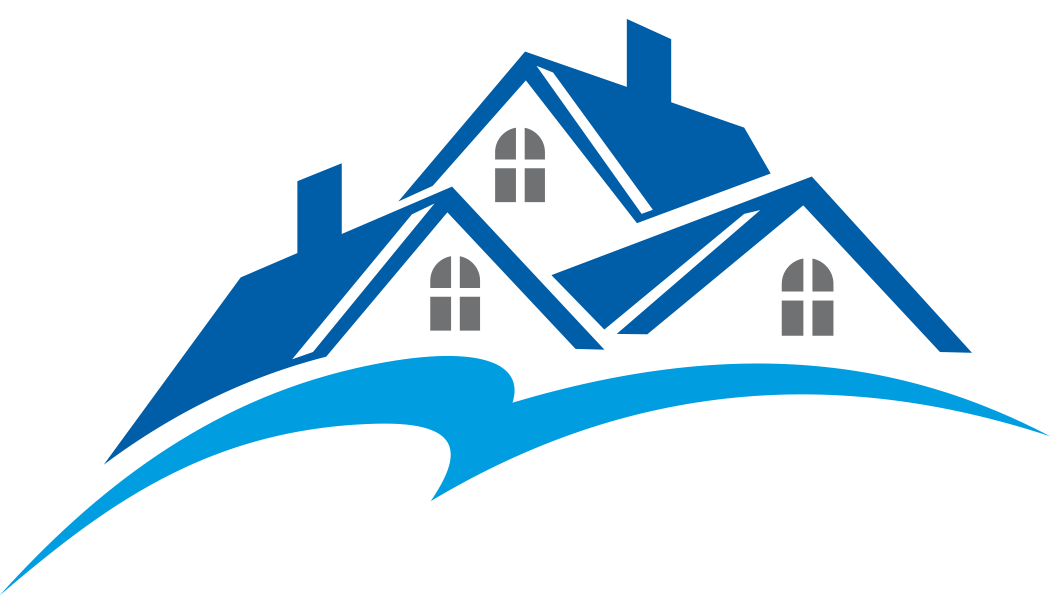 